2019林西国际半程马拉松赛暨内蒙古马拉松联赛报名须知一、比赛日期及项目1、比赛日期：2019年8月24日（星期六）上午8:002、比赛项目：（1）半程马拉松（21.0975公里）：1500人（2）健康跑（10公里）：2000人（3）迷你跑（约5公里）：6500人二、报名资格1、任何符合竞赛规程要求的人士，不分国籍，具有合法身份证明、经身体检查适宜者均可报名。2、参赛者年龄限定：（1）参加半程马拉松比赛者年龄限18周岁（含）以上(2001年12月31日以前出生)，65周岁以下(1954年12月31日以后出生)，身体健康，坚持长跑锻炼；（2）参加健康跑比赛者年龄限16周岁（含）以上(2003年12月31日以前出生)，65周岁以下(1954年12月31日以后出生)；（3）参加迷你跑比赛者年龄限10周岁（含）以上(2009年12月31日以前出生)，65周岁以下(1954年12月31日以后出生)；（4）18周岁以下未成年人参赛，需由监护人或法定代理人同意参赛并签署参赛声明。3、有以下疾病患者不宜参加比赛：（1）从来没有跑过报名项目距离；（2）先天性心脏病和风湿性心脏病患者；（3）高血压和脑血管疾病患者；（4）心肌炎和其他心脏病患者；（5）冠状动脉病患者和严重心律不齐者；（6）血糖过高或过低的糖尿病患者；（7）其它不适合长距离赛事活动的疾病患者；（8）比赛前两周时间内患过感冒；（9）比赛前过度饮酒；（10）比赛前过度劳累；（11）孕妇。三、报名时间与方式1、报名时间：2019年8月6日报名开始至2019年8月19日12:002、报名方式：（1）所有报名皆通过赛事官方微信公众号（手机端）和官方指定报名平台进行报名、查询和缴费。详情请参见报名渠道发布的《报名须知》。（2）报名期间，所有报名者须阅读并同意《竞赛规程》、《参赛声明》、《报名须知》、《风险提示》后按要求如实填写所有报名信息并提交和缴费成功，即完成报名流程。（3）2019年8月20日12:00以后，已报名半程马拉松和健康跑选手可通过组委会的官微或官网查询参赛号码。（4）2019年8月26日起，半程马拉松和健康跑选手可通过组委会的官微或官网查询完赛成绩。3、其他：参赛人员报名成功后，不可更改报名项目及参赛信息。四、报名费用1、中国籍报名者（含港、澳、台）：半程马拉松每人80元人民币；健康跑每人50元人民币，迷你跑每人30元人民币。2、外国籍报名者：半程马拉松每人200元人民币；健康跑每人100元人民币，迷你跑每人60元人民币。3、报名成功后，无论任何原因放弃比赛，报名费将不予返还。五、组委会联系方式1、报名咨询电话：15661014460 2、官方邮箱地址： imaa2018@yeah.net3、微信公众号：内蒙古田径协会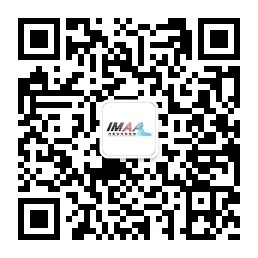 六、本报名须知最终解释权归2019林西国际半程马拉松赛组委会所有。未尽事宜，另行通知。                                    2019林西国际半程马拉松赛组委会                                             2019年8月5日